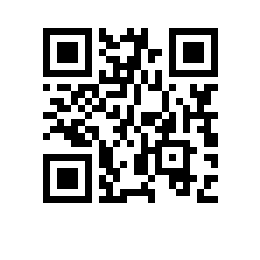 О составе апелляционной комиссии по проведению апелляций по результатам государственной итоговой аттестации студентов образовательных программ факультета социальных наукПРИКАЗЫВАЮ:1. Утвердить апелляционную комиссию (далее – АК) по проведению апелляций по результатам государственной итоговой аттестации студентов 4 курсов образовательных программ бакалавриата (направления подготовки: 37.03.01 Психология, 41.03.04 Политология, 38.03.04 Государственное и муниципальное управление, 39.03.01 Социология) и студентов 2 курсов образовательных программ магистратуры  (направления подготовки:  39.04.01 Социология, 38.04.04 Государственное и муниципальное управление, 41.04.04 Политология, 37.04.01 Психология, 01.04.02 Прикладная математика и информатика) факультета социальных наук, очной и очно-заочной форм обучения в составе:Проректор										С.Ю. РощинПредседатель АКПрисяжнюк Д.И.к.с.н., ведущий научный сотрудник Международной лаборатории исследований социальной интеграции, доцент кафедры общей социологии департамента социологии факультета социальных наукЧлены АКГофман А.Б.д.с.н., профессор кафедры общей социологии департамента социологии факультета социальных наукПозаненко А.А.старший преподаватель департамента политики и управления факультета социальных наукГулевич О.А.д.п.с., профессор департамента психологии факультета социальных наукУльданов А.А.старший преподаватель департамента политики и управления факультета социальных наукИншаков И.А.старший преподаватель департамента политики и управления факультета социальных наукСекретарь АКТимофеева Д.А.менеджер отдела планирования и контроля финансовой деятельности факультета социальных наук